UTC Derby Pride ParkTeacher of Engineering / Product Design / Systems & Control (Electronics) Full time or part-time consideredNOR: 		600 (360 at Post-16)Age range: 	13-19 years Start: 		September 2021Salary: 	£25,714 - £41,604 (dependent on qualifications and experience)UTC Derby Pride Park opened in December 2019 and provides a new and dynamic education. It opened within The Sheffield UTC Academy Trust, which has a wealth of experience with two UTCs in Sheffield both graded Ofsted Good.  UTC Derby Pride Park has benefited significantly from joining our successful Trust.As a Trust we aim to deliver an outstanding educational experience grounded in real, relevant workplace practice.  Partnerships with world-class companies, schools, colleges and universities give our students a unique start to their future careers. We provide training today for the jobs of tomorrow.  Our cutting edge facilities and engagement with employers’ / university partners provides an exciting environment in which to teach and develop professionally.  Our Trust destinations are testament to our success with students progressing to Russell Group Universities, including Cambridge, and securing higher level apprenticeships and employment at companies such as Boeing, Toyota, Bauer Media, BP and The Royal Navy.We are looking to recruit a suitably qualified teacher who can support the delivery of one or more of the following subjects: Engineering / Product Design / Systems & Control (Electronics) and you will work alongside the staff team to further develop a centre of excellence focusing on Engineering & Manufacturing along with Health & Life Sciences.  Under the direction of the Curriculum Director you will support the delivery of a range of qualifications.  These include the Cambridge National Certificates in Engineering Manufacturing, Design and Systems and Control at KS4 and the BTEC Level 3 in Engineering Diploma at Post-16.You will be a highly skilled practitioner who understands the challenges of educating 13-19 year olds in an employer-led technology-rich environment.  Effective partnership working is absolutely critical to the UTC’s success. We also welcome applications from newly qualified teachers who have the skills and attributes to develop their expertise within our unique environment.  We are looking for engaging and inspirational individuals. Resilient, driven and focused who will continue to drive forward a pioneering institution.Closing date: Sunday 18 April 2021				Interviews: w/c 26 April 2021We are an employer who values equality and diversity and we are committed to safeguarding and promoting the welfare of children. Successful applicants will be required to have an enhanced DBS check and will be subject to safer recruiting policies and procedures. For more information, including how to apply visit www.utcderby.org.uk/vacanciesWe welcome visits and enquiries prior to application. For an informal discussion please contact the PA to the Principal, Amanda Miller on 01332 477400.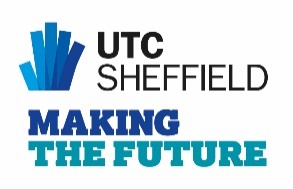 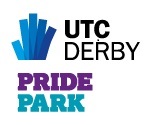 